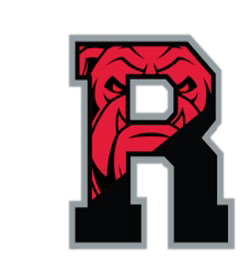 Dear Parent(s)/Guardian(s):Rockdale County High School1174 Bulldog CircleConyers, Georgia 30012(770) 483-8754School-Parent CompactSchool Year: 2023 – 2024Dr. Ogé Denis, Jr., Principal Mr. Ronnie Banyard, Jr., Assistant Principal Dr. Pheneik Baskett, Assistant Principal Ms. Jermaine Blakley, Assistant Principal Dr. Imani Mathis, Assistant PrincipalMs. Enya Solomon, Assistant Principal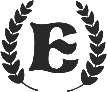 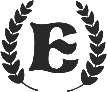 Rockdale County High School students participating in the Title I, Part A program, and their families, agree that this School-Parent Compact outlines how the parents, the entire school staff, and the students will share the responsibility for improved student academic achievement as well as describes how the school and parents will build and develop a partnership that will help children achieve the State’s high standards.JOINTLY DEVELOPEDTo understand how working together can benefit your child, it is first important to understand the district’s and school’s goals for student academic achievement.Rockdale County Public Schools Goals:Rockdale County High School’s Goals:To help your child meet the district and school goals, the school, you, and your child will work together.SCHOOL/TEACHER RESPONSIBILITIES:Rockdale County High School will:PARENT RESPONSIBILITIES:We, as parents, will:STUDENT RESPONSIBILITIES:As a student at Rockdale County High School:COMMUNICATION ABOUT STUDENT LEARNING:Rockdale County High School is committed to frequent two-way communication with families about children’s learning. Some of the ways you can expect us to reach you are:ACTIVITIES TO BUILD PARTNERSHIPS:Rockdale County High School offers ongoing events and programs to build partnerships with families.Please sign and date below to acknowledge that you have received, read, and agree to this School- Parent Compact. Once signed, please return the form to your child’s teacher. We look forward to our school-parent partnership!